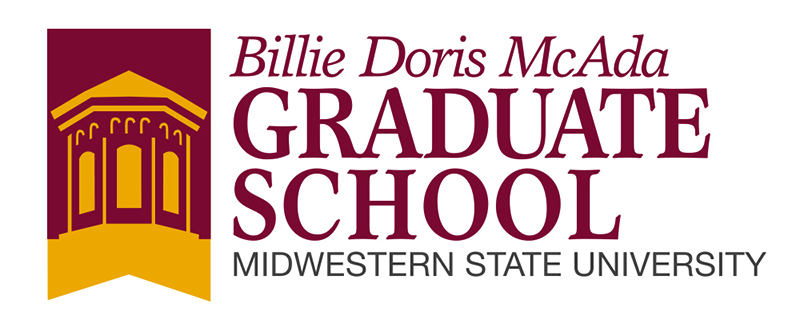 Graduate School Thesis Information SheetStudent Name: Email:        Phone: Expected graduation:   Have you filed for graduation?  Yes     No  Thesis Advisor/Chair: Thesis Committee Member: Thesis Committee Member: Thesis Title: Does your thesis involve Human Subjects:  Yes     No  	If yes ~ IRB#: If your thesis is of a narrative nature, are you including quotes from individuals?  Yes     No  	If yes ~ please include the Interview Release form for Theses (original signed copy)What publication style is used for your thesis?  MLA     APA      Chicago   Other: _________________________________________Checklist:  Thesis submitted to McAda Graduate School (thesis@mwsu.edu) in Word AND PDF  Electronic Release of Thesis for Publication through Moffett Library  ORIGINAL Thesis Approval Page Submitted  If bound copies desired, $25 per copy to Business Office/Printed copies to 	Assistant to Graduate Dean in Hardin 114.   Official title page for MSU Theses used